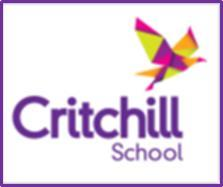 Primary PE and Sport Premium 2020-2021 At Critchill School, we recognise the contribution of PE to the health and well-being of our pupils. We believe that an innovative, varied PE provision and extra-curricular opportunities have a positive influence on the concentration, attitude and academic achievement of all of our pupils.   Our Primary School Sport’s Funding will enable us to continue and extend our provision, ensuring that our pupils continue to make outstanding progress.   What is Sports Premium?  The government currently provides to all schools a sum of money annually to allow them to continue to develop sports provision within school and to help schools increase pupil participation in sporting activity. For our school this means approximately £16,290 this year.   Click here for the Department of Education link to the Primary School’s Sports Funding page.  How to use the PE and sport premium  Schools must use the funding to make additional and sustainable improvements to the quality of PE and sport that they offer.  This means that we should use the premium to:  develop or add to the PE and sport activities that our school already offers  build capacity and capability within the school to ensure that improvements made now will benefit pupils joining the school in future years    Developing or adding to the PE and sports activities provided by the school; Embedding physical activity into the school day through an active playground. There are 5 key indicators that schools should expect to see improvement across:  the engagement of all pupils in regular physical activity - the Chief Medical Officer guidelines recommend that all children and young people aged 5 to 18 engage in at least 60 minutes of physical activity a day, of which 30 minutes should be in school  the profile of PE and sport is raised across the school as a tool for whole-school improvement  increased confidence, knowledge and skills of all staff in teaching PE and sport  broader experience of a range of sports and activities offered to all pupils increased participation in competitive sport  Online reporting  As a school, we must publish details of how we spend our PE and sport premium funding. This must include:  the amount of premium received  a full breakdown of how it has been spent (or will be spent)  the impact the school has seen on pupils’ PE and sport participation and attainment  how the improvements will be sustainable in the future  how many pupils within their year 6 cohort are meeting the national curriculum requirement to swim 25m competently  Swimming proficiency   Please contact the school office for further information on the swimming proficiency of year 6 pupils including the numbers of students who can:   Swim competently, confidently and proficiently over a distance of at least 25 metresUse a range of strokes effectivelyPerform safe self-rescue in different water based conditionsSports Premium Action Plan 20/21  - Current grant allocation £16290 plus £374 carry forwardSports Premium Action Plan 19/20 Evaluation  - Final grant allocation £19920Description   Link to key indicators   Impact (PE and Cross Curricular)   Resources   Budget Allocation  £  Rebound TherapyRebound Therapy one day a week (yearly)The engagement of all pupils in regular physical activityAn increase in confidence, knowledge and skills of all staff in teaching PE and sportA broad experience of a range of sports and activities offered to pupilsExercise tolerance and staminaBalanceMuscle toneReaction speedsProprioceptionHeight and depth perceptionCoordinationEye contactTwo members of staff to oversee and deliver Rebound Therapy provision for one day a week. Plus training£7388Outdoor and Adventurous ActivitiesOutdoor and adventurous activities led by Wiltshire Outdoor learning Team. One day session for each primary aged childThe engagement of all pupils in regular physical activitiesBroader experience of a range of sports and activities offered to all pupilsIncreased confidence, knowledge and skills of all staff in teaching PE and sportEngagement in outdoor and adventurous activities for all to develop risk taking and social inclusionBrokerswood (WOLT). Plus minibus travel for 6 sessions£1680 County sporting competitionsRegular cross county sporting opportunities for competitive sports and activitiesAn increased participation in competitive sport locally and across the countyIncreased participation in competitive sports and gamesIncreased amount of sports offered to encourage engagement and participation by allMinibus travel£60YogaAdditional 6 week programmeTERM 3 and 4The engagement of all pupils in physical activityIncreased confidence, knowledge and skills of all staff in teaching PE and sportBroader experience of a range of sports and activities offered to all pupilsIncreased development in skills that develop core strength, flexibility, strength and stamina. Increased understanding of exercise that can be done anywhere, on your own, or in a group, building skills and habits for life.Inclusion of all pupils6 x sessions£420Mojo MovesFun and engaging aerobic style activity10 sessionsThe engagement of all pupils in physical activityIncreased confidence, knowledge and skills of all staff in teaching PE and sportBroader experience of a range of sports and activities offered to all pupilsIncreased participation in a very physical, pulse raising activity.Increased stamina and fitness levelsIncreased enjoyment and enthusiasm for sport and physical activity10 x sessions£468Trained swimming teacher to support hydrotherapy sessionsAdditional staff member for hydro sessions. The staff member is a trained swimming teacher and will direct lessons to improve students swimming competencyThe engagement of all pupils I regular physical activityIncreased confidence, knowledge and skills of all staff teaching PE and sportIncreased swimming and water confidence competencyTeachers and support staff to fully participate in the sessions therefore increasing their knowledge 4 mornings a week£7323Total  £17,339Description   Impact (PE and Cross Curricular)   Evaluation  Final CostingRebound therapy   Rebound therapy provision  one day per week (yearly)  Exercise tolerance and stamina.  Balance.  Muscle tone.  Reaction speeds.  Proprioception.  Height and depth perception.  Coordination.  Eye contact.  This provision was targeted at young people that find it difficult to participate in other types of physical activity. All showed increased levels of engagement and development of skills as evidenced in rebound therapy records. It enables the PE curriculum to be more inclusive to all learners regardless of physical or social and emotional needs.Opportunities for support staff to support sessions allowed knowledge to be shared and transferred to a wider range of staff.  £7098Outdoor and Adventurous Activities  Outdoor and Adventurous activities during the summer term with WOLT (Brokerswood).  Participation in Wiltshire SEND events (twice a year) Engagement in outdoor and adventurous activities for all to develop risk taking and social inclusion.  Opportunity to represent our school within the local community.  Unfortunately, this provision was cancelled due to Covid-19. £0County sporting competitions  Regular cross county sporting opportunities for competitive  sports and activities    Increased participation in competitive sports and games. Opportunity to represent the school within our community.  Some of these events were cancelled due to Covid -19.£0Additional resources Additional resources purchased for PE sessions to support the primary curriculum Increased participation in competitive sports and games.Increased amount of sports offered to encourage engagement and participation by all.Resources were purchased, including basketballs and eurohock pucks.This has enhanced the range of activities offered as part of the PE curriculum and had an impact on development of key skills and participation and engagement. Students anecdotally report that they have an increased enjoyment and enthusiasm for their PE sessions.£110Zumba / Hip Hop  Additional physical activities for classes for 6 weeks of the school year.  Term 3  Opportunities to further develop physical skills and broaden experience of sports and physical wellbeing.  This was postponed to later in the year and then cancelled due to Covid-19.£0Yoga  Additional physical activities for classes for 6 weeks of the school year.  TERM 2 Opportunities to further develop physical skills and broaden experience of sports and physical wellbeing.  Core stability, stamina, balance and coordination focuses.  These classes were very popular. Students showed progress over time against developing core stability, balance and coordination. They also showed a greater propensity to focus and concentrate over the weeks. Teacher’s expertise was enhanced and they were able to take many of the activities and incorporate them into other sessions in the week.Students also gained knowledge of physical activity they can transfer to the home and into adulthood.£420Playground refurbishment.  Redevelopment of a playground to increase physical activity and enjoyment in these sessions,.  Developing An Active Playground The Sports Premium Funding is a great opportunity to overhaul the playground and outdoor environment. With an effective and thoughtful design, you can not only increase children’s physical activity, but give them opportunities for talk, incidental learning and encourage teachers to spend more time outdoors. The introduction of Playground Markings will encourage co-operative play and learning opportunities, a range of high and low rise Trim Trails can test and increase children’s gross and fine motor skills. The introduction of Outdoor Gym Equipment will not only enhance play times, but will enable teachers to teach PE lessons effectively on the playground without the lesson having to be a team sport. https://www.schoolscapes.co.uk/effectiveways-to-spend-your-sports-premium/ The school playground underwent a major refurbishment in June 2020. Despite Covid-19, the vast majority of students have had opportunity to play in the new space. Students demonstrated over a few weeks: an increased ability to assess and manage risk, increased physical activityIncreased working together/group gamesPositive interactions and encouragement Inclusion of all studentsDevelopment of gross motor skills and balanceTeachers have planned to use the space to meet student’s individual physical learning needs. They report that students are very active using the playground and come back into class physically tired.£10000 Additional playground resourcesPurchase of small bikes, trikes and scootersOpportunities to imbed physical activity into the school day, and increase opportunities for active play. Opportunities to develop coordination, balance and physical fitnessOpportunities for collaborative and inclusive physical activitiesBuilding skills for accessing cycling in the futureMainly used by our R and KS1 children, these are used both at playtime and as part of learning activities. They have significantly increased the level of physical activity in these children when using the playground space and embedded into their school day. It also contributes to developing balance, gross motor skills, communication and cooperation.These were not on the original action plan, but were purchased with funds made available due to the cancellation of activities due to Covid-19£1450Mojo Moves10 x sessionsIncreased participation in a very physical, pulse raising activity.Increased stamina and fitness levelsIncreased enjoyment and enthusiasm for sport and physical activityThese proved to be very popular motivational sessions enjoyed by students across all classes. It allowed students to work with each other outside of their class groups and year groups. The sessions were high on physical impact developing stamina and fitness over time. The social inclusiveness and fun incorporated into the sessions meant that students showed a high level of engagement and improved positive attitudes towards exercise. Several students, who are often very reluctant to join in with PE lessons, were fully engaged. Thanks to a grant from the local town council, these sessions were able to continue via zoom during the partial closure of the school for Covid-19£468Total £19546Carry forward £374